附件1个人信息报名二维码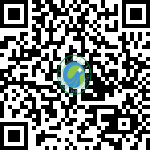 请报名者使用微信扫描“个人信息报名二维码”，填写个人信息报名，截止时间：8月20日24:00。附件22022年省、直辖市级护士规范化培训结业生单位培训证明兹有       同志，身份证号                   ，于20     年    月     日开始至20     年    月     日在我单位参加XX省/市护士规范化培训工作，于2022年X月结业，特此证明。证明人：               联系电话：             备注：此证明仅作长寿区人民医院2022年下半年公开招聘非在编（劳动合同制）护士报名用。单位盖章   年    月    日附件3国家三级甲等综合性医院工作经历证明兹有       同志，身份证号                   ，于20     年    月     日开始至20     年    月     日在我单位XXX科室从事XXX工作。特此证明证明人：               联系电话：             备注：此证明仅作长寿区人民医院2022年下半年公开招聘非在编（劳动合同制）护士报名用。单位盖章   年    月    日